NOT: Bu form Anabilim Dalı Başkanlığı üst yazı ekinde word formatında enstitüye ulaştırılmalıdır.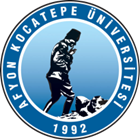 T.C.AFYON KOCATEPE ÜNİVERSİTESİSOSYAL BİLİMLER ENSTİTÜSÜT.C.AFYON KOCATEPE ÜNİVERSİTESİSOSYAL BİLİMLER ENSTİTÜSÜT.C.AFYON KOCATEPE ÜNİVERSİTESİSOSYAL BİLİMLER ENSTİTÜSÜT.C.AFYON KOCATEPE ÜNİVERSİTESİSOSYAL BİLİMLER ENSTİTÜSÜ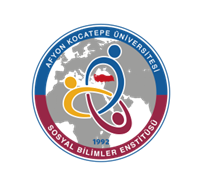 2021-2022 EĞİTİM-ÖGRETİM YILI GÜZ YARIYILI TÜRK DİLİ VE EDEBİYATI ANABİLİM DALI TÜRK DİLİ VE EDEBİYATI BİLİM DALI HAFTALIK DERS PROGRAMI(YÜKSEK LİSANS)2021-2022 EĞİTİM-ÖGRETİM YILI GÜZ YARIYILI TÜRK DİLİ VE EDEBİYATI ANABİLİM DALI TÜRK DİLİ VE EDEBİYATI BİLİM DALI HAFTALIK DERS PROGRAMI(YÜKSEK LİSANS)2021-2022 EĞİTİM-ÖGRETİM YILI GÜZ YARIYILI TÜRK DİLİ VE EDEBİYATI ANABİLİM DALI TÜRK DİLİ VE EDEBİYATI BİLİM DALI HAFTALIK DERS PROGRAMI(YÜKSEK LİSANS)2021-2022 EĞİTİM-ÖGRETİM YILI GÜZ YARIYILI TÜRK DİLİ VE EDEBİYATI ANABİLİM DALI TÜRK DİLİ VE EDEBİYATI BİLİM DALI HAFTALIK DERS PROGRAMI(YÜKSEK LİSANS)2021-2022 EĞİTİM-ÖGRETİM YILI GÜZ YARIYILI TÜRK DİLİ VE EDEBİYATI ANABİLİM DALI TÜRK DİLİ VE EDEBİYATI BİLİM DALI HAFTALIK DERS PROGRAMI(YÜKSEK LİSANS)2021-2022 EĞİTİM-ÖGRETİM YILI GÜZ YARIYILI TÜRK DİLİ VE EDEBİYATI ANABİLİM DALI TÜRK DİLİ VE EDEBİYATI BİLİM DALI HAFTALIK DERS PROGRAMI(YÜKSEK LİSANS)2021-2022 EĞİTİM-ÖGRETİM YILI GÜZ YARIYILI TÜRK DİLİ VE EDEBİYATI ANABİLİM DALI TÜRK DİLİ VE EDEBİYATI BİLİM DALI HAFTALIK DERS PROGRAMI(YÜKSEK LİSANS)2021-2022 EĞİTİM-ÖGRETİM YILI GÜZ YARIYILI TÜRK DİLİ VE EDEBİYATI ANABİLİM DALI TÜRK DİLİ VE EDEBİYATI BİLİM DALI HAFTALIK DERS PROGRAMI(YÜKSEK LİSANS)         GÜNLER         GÜNLER         GÜNLER         GÜNLER         GÜNLER         GÜNLER         GÜNLER         GÜNLERSaatPazartesiPazartesiSalıÇarşambaPerşembePerşembeCuma08:30Eski Türk Edebiyatında Şekil ve TürDoç. Dr. Mehmet SARI21608:30BiçimbilimDr. Öğr. Üyesi Serdar KARAOĞLU11609:30Edebiyat Biliminin TemelleriDoç. Dr. Mehmet ÖZGER216Edebiyat Biliminin TemelleriDoç. Dr. Mehmet ÖZGER216Eski Türk Edebiyatında Şekil ve TürDoç. Dr. Mehmet SARI216Klasik Türk Şiirlerinde Remizler ve MazmunlarDr. Öğr. Üyesi H. Feridun GÜVEN216Klasik Türk Şiirlerinde Remizler ve MazmunlarDr. Öğr. Üyesi H. Feridun GÜVEN21609:30Edebiyat Biliminin TemelleriDoç. Dr. Mehmet ÖZGER216Edebiyat Biliminin TemelleriDoç. Dr. Mehmet ÖZGER216BiçimbilimDr. Öğr. Üyesi Serdar KARAOĞLU116Klasik Türk Şiirlerinde Remizler ve MazmunlarDr. Öğr. Üyesi H. Feridun GÜVEN216Klasik Türk Şiirlerinde Remizler ve MazmunlarDr. Öğr. Üyesi H. Feridun GÜVEN21610:30Edebiyat Biliminin TemelleriDoç. Dr. Mehmet ÖZGER216Edebiyat Biliminin TemelleriDoç. Dr. Mehmet ÖZGER216Eski Türk Edebiyatında Şekil ve TürDoç. Dr. Mehmet SARI216Klasik Türk Şiirlerinde Remizler ve MazmunlarDr. Öğr. Üyesi H. Feridun GÜVEN216Klasik Türk Şiirlerinde Remizler ve MazmunlarDr. Öğr. Üyesi H. Feridun GÜVEN21610:30Edebiyat Biliminin TemelleriDoç. Dr. Mehmet ÖZGER216Edebiyat Biliminin TemelleriDoç. Dr. Mehmet ÖZGER216BiçimbilimDr. Öğr. Üyesi Serdar KARAOĞLU116Klasik Türk Şiirlerinde Remizler ve MazmunlarDr. Öğr. Üyesi H. Feridun GÜVEN216Klasik Türk Şiirlerinde Remizler ve MazmunlarDr. Öğr. Üyesi H. Feridun GÜVEN21611:30Edebiyat Biliminin TemelleriDoç. Dr. Mehmet ÖZGER216Edebiyat Biliminin TemelleriDoç. Dr. Mehmet ÖZGER216Yeni Türk Edebiyatında Şiir İncelemeleriDoç. Dr. Muhittin DOĞAN216Klasik Türk Şiirlerinde Remizler ve MazmunlarDr. Öğr. Üyesi H. Feridun GÜVEN216Klasik Türk Şiirlerinde Remizler ve MazmunlarDr. Öğr. Üyesi H. Feridun GÜVEN21611:30Edebiyat Biliminin TemelleriDoç. Dr. Mehmet ÖZGER216Edebiyat Biliminin TemelleriDoç. Dr. Mehmet ÖZGER216Karahanlı Türkçesi Metin İncelemeleriDoç. Dr. Bekir SARIKAYA116Klasik Türk Şiirlerinde Remizler ve MazmunlarDr. Öğr. Üyesi H. Feridun GÜVEN216Klasik Türk Şiirlerinde Remizler ve MazmunlarDr. Öğr. Üyesi H. Feridun GÜVEN21613:00Yeni Türk Edebiyatında Şiir İncelemeleri Doç. Dr.Muhittin DOĞAN21613:00Karahanlı Türkçesi Metin İncelemeleriDoç. Dr. Bekir SARIKAYA11614:00Bilimsel Araştırma Yöntemleri ve Yayın EtiğiProf. Dr. Nadejda ÖZAKDAĞ211Bilimsel Araştırma Yöntemleri ve Yayın EtiğiProf. Dr. Nadejda ÖZAKDAĞ211Yeni Türk Edebiyatında Şiir İncelemeleri Doç. Dr.Muhittin DOĞAN216Halk Bilimi KuramlarıDr. Öğr. Üyesi İbrahim ÖZKAN21114:00Bilimsel Araştırma Yöntemleri ve Yayın EtiğiProf. Dr. Nadejda ÖZAKDAĞ211Bilimsel Araştırma Yöntemleri ve Yayın EtiğiProf. Dr. Nadejda ÖZAKDAĞ211Karahanlı Türkçesi Metin İncelemeleriDoç. Dr. Bekir SARIKAYA116Halk Bilimi KuramlarıDr. Öğr. Üyesi İbrahim ÖZKAN21115:00Bilimsel Araştırma Yöntemleri ve Yayın EtiğiProf. Dr. Nadejda ÖZAKDAĞ211Bilimsel Araştırma Yöntemleri ve Yayın EtiğiProf. Dr. Nadejda ÖZAKDAĞ211Halk Bilimi KuramlarıDr. Öğr. Üyesi İbrahim ÖZKAN21116:00Bilimsel Araştırma Yöntemleri ve Yayın EtiğiProf. Dr. Nadejda ÖZAKDAĞ211Bilimsel Araştırma Yöntemleri ve Yayın EtiğiProf. Dr. Nadejda ÖZAKDAĞ211Halk Bilimi KuramlarıDr. Öğr. Üyesi İbrahim ÖZKAN21117:00